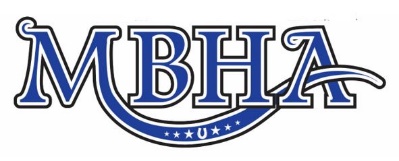 Montana Barrel Horse Association  4550 Old Hwy Rd W,Chinook, MT 59523MEMBERSHIP APPLICATION                               New Membership                Renew Membership              District______                                                                         1 Year              3 Years        $55                   $150  Canadian members, please pay in U.S. Funds NAME: ___________________________________________                Male____    Female____ADDRESS: ____________________________________________ CITY: ___________________________COUNTY: ___________________________    STATE: _______________________ ZIP: _______________PHONE #:           Home__ (____) ___________________            Cell__ (____) ___________________SOCIAL SECURITY #:  ___________________________             BIRTHDATE _____/______/______                                              (U.S. Citizens Only)FAMILY MEMBERSHIP (if all purchased at the same time)A Family Membership applies to two (2) or more family members living in the same house.  Family members are considered husband, wife, child, sister, brother, grandchild, grandparent or legal guardian. The first family member, whether adult or child, pays the full membership ($55/1 year or $150 3 years) in order to receive a reduced rate for other family members.  All family members must be under the same plan, meaning memberships all on this form and paid at the same time.  Any family member added at another time will pay at regular membership rate.  Additional Members:                                       Name                              Sex             Birthdate              SS#                    1 Year      3 Years    2nd Adult__________________________   M___ F___   ___/___/____   ______________       $50        $1403rd Adult__________________________   M___ F___   ___/___/____   ______________        $50        $140Children (18 & under determined by actual age on January 1st of the year in which this application is being submitted)                                       Name                              Sex             Birthdate              SS#                    1 Year      3 Years     Child      __________________________   M___ F___   ___/___/____   ______________       $35        $90 Child      __________________________   M___ F___   ___/___/____   ______________       $35        $90                                                                                                         Total Fees Submitted:  $_________________ In making application for membership in the Montana Barrel Horse Association (MBHA), I hereby agree to abide by all of its rules and regulations and I understand that before competing in MBHA events I must read and sign the MBHA ASSUMPTION OF RISK, WAIVER AND RELEASE OF LIABILITY AND INDEMNIFICATION AGREEMENT.  Applicant(s) acknowledges that he or she has no absolute property of other right to participate in MBHA events.  Submission of this application along with proper payment is evidence of MBHA membership.    Membership is good for twelve (12) months.MEMBER SIGNATURE__________________________________________________   DATE____/____/_____SIGNED_____________________________________________________________    DATE____/____/_____                     (If applicant is a minor, parent and/or guardian must sign here)MAKE PAYABLE TO:  MBHAMemberships can be given to your District Director if present at the event, to the race producer, or be sent to the address above.  